08.11.2019             пгт. Рыбная Слобода                №183пгО внесении изменений в состав Общественного совета Рыбно-Слободского муниципального района Республики Татарстан, утвержденный постановлением Главы Рыбно-Слободского муниципального  района Республики Татарстан №36пг от 05.02.2019В связи с кадровыми изменениями  ПОСТАНОВЛЯЮ:Внести в состав Общественного совета Рыбно-Слободского муниципального района Республики Татарстан, утвержденный постановлением Главы Рыбно-Слободского муниципального района от 05.02.2019  №36пг, следующие изменения:1.1 вывести из состава Совета:Мингазову Тансылу Гумеровну, Сираева Рафиля Абзаловича, Касимову Лидию Рафаэлевну, Ахметзянову Фирданию Гумаровну.1.2 ввести в состав Совета:Керженцеву Гузелию Файзрахмановну– директора ГКУ «Центр занятости населения Рыбно-Слободского района»;Сахапову Айсылу Равилевну - Исполнительного секретаря Рыбно-Слободского местного отделения территориального регионального отделения Всероссийской политической партии «Единая Россия»;Иминову Райхану Габдулбаровну –директора МБУ «Центр детского творчества», Общественного помощника Уполномоченного по правам человека в Республике Татарстан по Рыбно-Слободскому муниципальному району;Рашитову Рахиму Габдулхановну -начальника МКУ «Социально-культурной сферы»  Исполнительного комитета Рыбно-Слободского муниципального района, председателя общественного  объединения татарских женщин «Ак калфак»в Рыбно-Слободском районе;Махмутова Шамиля Абдулкаримовича- председателя ТОС «Поле чудес»2.Контроль за исполнением настоящего постановления возложить на заместителя руководителя Исполнительного комитета Рыбно-Слободского муниципального района по социальным вопросам Вафину А.К. Глава                         	                     И.Р.ТазутдиновПриложениек постановлению Главы Рыбно-Слободского муниципального районаСоставОбщественного совета Рыбно-Слободского муниципального районаРеспублики ТатарстанКерженцева Гузелия Файзрахмановна - Директор ГКУ «Центр занятости населения Рыбно-Слободского района» (по согласованию), председатель СоветаКадырова Рауфа Фатхельисламовна, директор МКУ «Централизованная библиотечная система», заместитель председателя СоветаСахапова Айсылу Равилевна - Исполнительный секретарь Рыбно-Слободского местного отделения территориального регионального отделения Всероссийской политической партии «Единая Россия»  (по согласованию), секретарь СоветаЧлены совета:Иминова Райхана Габдулбаровна – директор МБУ «Центр детского творчества», Общественный помощник Уполномоченного по правам человека в Республике Татарстан по Рыбно-Слободскому муниципальному району Муталлапов Ильдус Нурыхаметович - Председатель Совета ветеранов, участников боевых действий Рыбно-Слободского муниципального района Республики Татарстан (по согласованию);Махмутов Шамиль Абдулкаримович - Председатель ТОС «Поле чудес» Рыбно-Слободского муниципального района Республики Татарстан (по согласованию);Малакаева Вера Ивановна - Председатель координационного Совета профсоюзов Рыбно-Слободского муниципального района Республики Татарстан (по согласованию);Дормидонтов Руслан Олегович - Председатель Совета предпринимателей Рыбно-Слободского муниципального района Республики Татарстан (по согласованию);Романов Александр Алексеевич - Председатель Общества «Кряшен» Рыбно-Слободского муниципального района Республики Татарстан (по согласованию);Мандрейкин Владислав Ваисльевич - Председатель профсоюзов работников здравоохранения Рыбно-Слободского муниципального района Республики Татарстан (по согласованию);Замалиев Ильгиз Минзуфарович - Журналист, редактор отдела социально-политической жизни редакции газеты «Сельские горизонты» («Авыл офыклары») АО «Татмедиа» (по согласованию);Маслов Александр Петрович - Настоятель Богоявленской церкви с. Анатыш, благочинный  (по согласованию);Хисамутдинов Рамазан Равилович - Муктасиб Рыбно-Слободского муниципального района (по согласованию);Рашитова Рахима Габдулхановна-  начальник МКУ «Социально-культурной сферы»  Исполнительного комитета Рыбно-Слободского муниципального района, председатель общественного  объединения татарских женщин «Ак калфак» в Рыбно-Слободском районе; ГЛАВА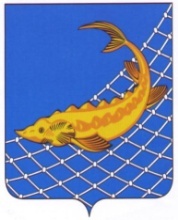 РЫБНО-СЛОБОДСКОГОМУНИЦИПАЛЬНОГО РАЙОНАРЕСПУБЛИКИ ТАТАРСТАН422650, пгт. Рыбная Слобода,ул. Ленина, дом 48ТАТАРСТАН РЕСПУБЛИКАСЫБАЛЫК БИСТӘСЕМУНИЦИПАЛЬ РАЙОНЫНЫҢБАШЛЫГЫ422650, Балык Бистәсе,Ленин урамы, 48 нче йорт,Тел.: (84361) 22113, факс: (84361) 23012, e-mail:balyk-bistage@tatar.ru, сайт: ribnaya-sloboda.tatarstan.ruТел.: (84361) 22113, факс: (84361) 23012, e-mail:balyk-bistage@tatar.ru, сайт: ribnaya-sloboda.tatarstan.ru